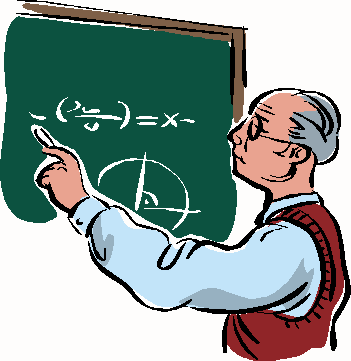 הנחיות למורהטופס נלווה ליחידת לימוד מתוקשבתמבואמשימהתהליךמקורות מידעסיכוםמחווןהמרכיבהנושאפירוטמרכיב 1 מסגרת היחידהכותרת יחידת הלימודתגלית מתמטית על ציר הזמןמרכיב 1 מסגרת היחידהמקצוע, תחום ונושאמתמטיקה-אלגברה, פונקציות, גיאומטריהמרכיב 1 מסגרת היחידהרקע כללי/רציונלדרך חקרשת מוסבר הנושא של התפתחות המתמטיקה במנהרת הזמן, ההשפעה של מדענים שונים ותרבויות שונות על המקצועמרכיב 1 מסגרת היחידהקהל היעדשכבה ז' מרכיב 1 מסגרת היחידהמטרות היחידה: ללמוד נושאים שונים במקצוע בהקשר לרצף על ציר הזמןמרכיב 1 מסגרת היחידהמטרות היחידה: סינתזה בין החומר הנלמד בכיתה לבין חומרים ברשת האינטרנטהבנת תהליכים באמצעות תמונות, סרטונים ומאמרים והצגתם בלשון התלמידעבודה בקבוצות, למידת עמיתיםהצגת תוצר בע"פ תוך ליווי ע"י מצגתמרכיב 1 מסגרת היחידהמטרות היחידה: זיהוי ושימוש בקישורים קיימיםאיתור יעיל של מידע ברשת האינטרנטשימוש במגוון אתרים וסוגי תוכן (מאמרים, תמונות, סרטונים)שימוש יעיל בכלים וורד ומצגותשימוש יעיל בפורוםשימוש בכלי של ציר זמן שיתופימרכיב 1 מסגרת היחידהמטרות היחידה: רפלקציה כהשוואה עם ציר הזמן של YNETמרכיב 1 מסגרת היחידהמסגרת הזמן4-6מרכיב 1 מסגרת היחידההאמצעים הטכנולוגייםספר, מחשבים, מקרן, גישה לאינטרנטמרכיב 1 מסגרת היחידההסביבה המקוונת המלווה את השיעורהשיעור מתנהל בכיתהציר הזמן משותף באתרמרכיב 2תוכן היחידהידע קודם, הקנייה ויישוםידע בסיסי במקצוע, עמודים שמסומנים בספרמרכיב 2תוכן היחידהמודל הפעילות/התוצרחקר רשת, ציר הזמןמרכיב 2תוכן היחידההפתיח למשימההסבר על תחילת העבודה והשימוש בחקרשתמרכיב 2תוכן היחידהמטלות חקירה של תגלית (נושא)  אחת בתחום מתמטיקהחקירה על המדען/ים  , שפיתח/ו את הנושאסימון  את התגלית בציר הזמן המשותףבסוף עבודת החקר, יהיה על כל קבוצה להציג את העבודה בפני הכתה כהרצאהבוחן מסכםמרכיב 2תוכן היחידהמטלות על כל קבוצה ליצור קובץ וורד בשם " תגלית מתמטית על ציר הזמן – שם התלמיד/ה" ולשמור אותו בתיקיית מתמטיקה. ענו על השאלות הבאות תוך התייחסות לנושא שהגרלתם בכיתה.מרכיב 2תוכן היחידהמטלות עליכם לציין את שם וכתובת עמודי האינטרנט בהם נעזרתם.יש לשלוח את העבודה (תמצית+ מצגת+ שאלות) למורה לקבלת אישור.רק לאחר קבלת האישור, יש להעלות את התמצית לציר הזמן ואת המצגת לפורום.מרכיב 2תוכן היחידהמטלות התכוננו להציג את המצגת בפני הכיתה. על כל חברי הצוות לקחת חלק פעיל.לפני הצגת התוצר הסופי ערכו בדיקה עצמית על פי המחוון המצורף.מרכיב 2תוכן היחידהמטלות את הקובץ בשם "תגלית מתמטית – שמות חברי הצוות" עליכם להעלות לפורום מתמטיקה.מרכיב 2תוכן היחידהעל הצוותים להציג את התוצרים שלהם. לרשות כל צוות עומדים 5 דקות.מרכיב 2תוכן היחידהעל כל קבוצה להעלות את השאלות לקובץ מקוון בגוגל-דוקס.קראו את תשובות של שאר הקבוצות והתכוננו לבוחן בנושא. השאלות יילקחו מתוך המאגר (כל השאלות שהתלמידים יצרו).מרכיב 2תוכן היחידהתוצריםחקירה של תגלית (נושא)  אחת בתחום מתמטיקה , חקירה על המדען/ים  , שפיתח/ו את הנושא ,והצגתה בציר הזמן המשותף.מרכיב 2תוכן היחידהתוצריםסימון  את התגלית בציר הזמן המשותף.מרכיב 2תוכן היחידהתוצריםלהציג את העבודה בפני הכתה בצורת הרצאה או מצגת PowerPoint.מרכיב 2תוכן היחידהתוצריםבוחן על הנושאים המוסברים.מקורות מידעאנציקלופדית YNET מתמטיקהמקורות מידעציר הזמן YNETמקורות מידעהתפתחות מתמטיקהמרכיב 3 תהליך הלמידהמבנה היחידה ומהלך הלימודשלב ראשון: כל תלמיד/ה עובד/ת עצמאית בכדי ללמוד על הנושא אותו הגרלתם בעזרת אתרי אינטרנט מוצעים. לאחר מכן, עליכם לענות על שאלות.  למידה עצמית מתוצרי שאר תלמידי הכתה, תאפשר היכרות עם כל תגלית המתמטית.שלב שני: כל קבוצה תחקור תגלית אחת לעומק בעזרת אתרי אינטרנט מומלצים.  בסופו של שלב זה כל קבוצה תכין פרזנטציה לכתה בצורת הרצאה מלווה במצגת.  אליכם למצוא לפחות 2 אתרים נוספים.מרכיב 3 תהליך הלמידהארגון הלומדיםעבודה בשלישיותמרכיב 3 תהליך הלמידהמענה לשונות הלומדיםכל תלמיד מביא את רמת ידיעותיו במתמטיקה, במיומנויות מחשב ותקשוב והעדפותיו בעיצוב ויצירתיות.מרכיב 3 תהליך הלמידהתקשורת וירטואליתקשר דרך פורום מתמטיקה, הגשת עבודות תיעשה באופן קבוצתית